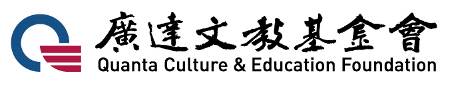 109學年度廣達《游於智》計畫普及方案 甄選簡章一、計畫說明：   廣達《游於智》計畫以「啟發國小學生對程式語言的興趣，培養與未來世界的溝通能力」為目標，藉由提供學校教師模組化教具與教師研習工作坊課程，用以協助學校實施程式語言課程，開拓學生智慧生活的視野。本計畫以「體驗智慧生活」為課程設計，搭配模組化教具包與教師研習工作坊課程，讓無論是否具有資訊領域背景之教師，皆能快速應用於課堂並讓學生從中體驗程式概念與科技應用，逐步開拓智慧生活的視野，歡迎對本方案有興趣之學校教學團隊共同參與。二、主辦單位：財團法人廣達文教基金會 三、申請資格：苗栗縣及嘉義縣市所屬國小，以校為單位。四、申請時間：即日起至民國109年5月18日止 (以郵戳為憑) 。五、計畫時程：民國109年7月15日至民國110年7月31日止。六、申請方式：1.採公開甄選，申請學校需填寫計畫申請表 (附件一) 。2.計畫申請表需紙本用印寄回基金會，電子檔請EMAIL給本案承辦人（賴威廷，email：weiting.Lai@quantatw.com），並於民國109年5月18日前掛號郵寄至：111台北市士林區後港街116號9樓，收件人請註明「109學年度廣達《游於智》計畫 普及方案甄選小組 收」(以郵戳為憑)。 3.將於民國109年6月5日前公告錄取名單於廣達文教基金會官網及基金會粉絲團。七、資源提供：由廣達文教基金會提供下述資源，以協助各校教學團隊實施計畫：模組化教具包：視學校班級學生數提供10~30組NKNU4060教具包內容有：Arduino版、RGB燈、蜂鳴器、伺服馬達、超音波、按鍵(本套教具的電腦需要在Windows10的作業系統環境下執行，請確認學校電腦教室設備是否已符合此軟體需求)。教師培訓 (有意申請本計畫之學校請先預留時間)：教師研習工作坊課程：於「暑假」期間辦理2天教師研習工作坊（核發研習時數12小時）。八、課程規劃：1.教師研習工作坊課程：課程目標：經由教師研習工作坊課程培訓後，讓無論是否具有資訊領域背景之教師，回校後皆能依照教師培訓的內容對學生進行直接授課，並讓學生從中體驗程式設計概念與科技應用。課程內容：教師研習工作坊課程將搭配硬體Arduino版、RGB燈、蜂鳴器、伺服馬達、超音波、按鈕，共六項零件進行課程操作。研習課程以示範教學的方式進行，並提供教案讓教師可以回校進行授課。（SCRATCH介紹、Arduino操作介紹、RGB燈、蜂鳴器、伺服馬達、超音波、按鈕 & RGB燈的交叉應用、超音波 & 蜂鳴器的交叉應用）2.學生學習課程： 課程目標：本計畫所提供之課程內容規劃為：從生活經驗出發，促使學生從課程中發現那些潛藏在日常生活中的科技應用，透過軟體及硬體整合的課程，讓學生從實作中培養邏輯思考與運算思維的能力，並體驗程式語言如何能創造智慧生活並開拓智慧生活的視野。課程內容：109學年度上下學期需完整教授「教師研習工作坊」提供的課程內容，授課時數不可少於每學期六堂課，一學年至少12堂課。各校教師實際授課時，可依各班學生的學習狀況，自行調整安排較多堂的授課時數進行課程。教師也可視學生的學習能力，於一學期內完成上述課程。申請規範及注意事項：教學團隊：須由校內1-2位教師組成，並由其中1位教師擔任主要聯絡人。為使本計
    畫課程能確實落實，主要聯絡人須為實際參與的教學者。參與教師須全程參與教師研習工作坊課程，請勿遲到、早退及請假。於校內實踐課程：實際授課：教師中至少1位教師進行實際授課，完整教授於教師研習工作坊課程提供的課程內容：SCRATCH介紹、Arduino操作介紹、RGB燈、蜂鳴器、伺服馬達、超音波、交叉應用。授課對象：國小4~6年級，選定其中一個年級進行課程(亦可於一個以上的年段進行課程)。4.學校行政支持：參與同意書：請學校准允協助取得本計畫學生與教師之參與同意書。公假派代：請校方准允參與教師研習工作坊課程之教師公假派代。優先排課：本計畫課程每次授課以連續排課兩節學習效果最佳，請校方准允協助參與教師優先排課，以利本計畫課程執行。十、結案規範繳交結案報告：於109學年度上學期、下學期結束後於3/1、7/31前繳交結案報告，內容為：課程紀錄、教學實施心得、課程修改建議(請參考附件二-1)。游智盃參賽：為鼓勵學生展現學習成果並帶起運算思維學習之風氣，請不分學生程度派出至少三隊(每隊兩人)學生參加廣達文教基金會於每年2-3月間舉辦之「廣達游智盃」創意程式競賽，提供學生與全國其他隊伍交流的機會。如未依照計畫要求完成校內實際授課，本會將追回所提供全數教學教具。十一、優先甄選對象：     1.規劃將程式教學安排做為校本課程之學校。    2.能帶領教師組成教學團隊，定期紀錄教學成果，與分享教學心得者。     3.具有教學熱忱且計畫實施效益高之學校，例如：實際授課教師人數、受益於本計畫之學生人數等。    4.能優先將授課規劃為每次授課以兩節連續排課者。十二、聯絡方式：廣達文教基金會聯絡人：賴威廷、江昱萱聯絡電話：(02)28821612分機66638、66695電子郵件：Weiting.Lai@quantatw.com 聯絡地址：111台北市士林區後港街116號9樓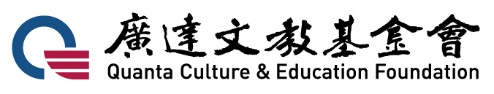 109學年度 廣達《游於智》計畫普及方案　申請表廣達《游於智》計畫結案報告說明一、結案項目說明以下兩種都須繳交紙本──紙本請郵寄至基金會(111台北市士林區後港街116號9樓)電子檔──電子檔請參考檔案之數位格式需求，完成後請上傳基金會指定雲端空間二、結案內容須包含以下幾點(請參考附件二-1、附件二-2)學校基本資料計畫實施效益教學歷程記錄 (若有檔案資料請以附件提供)教學活動紀錄(影像照片10-20張，若有影片更佳，請以附件提供)教學心得&分享對本計畫的建議及回饋教師、學生回饋問卷三、結案期限：上學期結案報告請於民國110年3月1日前繳交，上傳基金會指定雲端空間。下學期案報告請於民國110年7月31日前繳交，上傳基金會指定雲端空間。※若於上學期內教授完成「所有課程」者，結案報告可繳交一次即可◎結案報告所需文件檔案之數位格式1. 文字檔案請以Word檔.doc提供。2. 掃描擋案        請以PDF檔.pdf提供。3. 圖片檔案實際教學狀況、學生上課狀況等，請儲存原始照片，相片至少需3MB以上，檔案格式.jpg4. 影片檔案如另有進行活動錄影，請提供DVD影片檔（MPEG2格式，如.vob檔）或VCD影片檔（MPEG1格式，如.dat）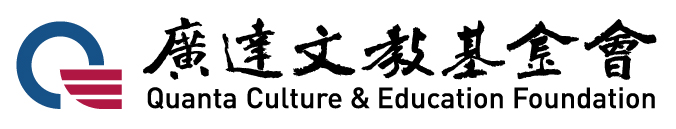 ◎ 專案名稱：109學年度廣達《游於智》計畫◎ 單位名稱： ◎ 填寫日期：109學年度廣達《游於智》計畫 課程結案報告時間第一天第二天09：00-12：001.認識NKNU-BLOCK 2.認識程式基本架構3.遊戲製作1.蜂鳴器原理介紹及應用2.伺服馬達原理介紹及應用13：00-16：001.Arduino控制2.按鈕原理介紹及應用3.RGB燈原理介紹及應用4.按鈕&RGB燈的交叉應用1.超音波感測器原理介紹及應用2.超音波&蜂鳴器的交叉應用一、學校基本資料一、學校基本資料一、學校基本資料一、學校基本資料一、學校基本資料一、學校基本資料一、學校基本資料學校名稱學校地址學校地址學校區位□一般□偏遠□特偏□一般□偏遠□特偏學校重點領域學校重點領域班級數教職員數教職員數學生人數是否有專任資訊教師是否有專任資訊教師是，        位        否是，        位        否校長姓名聯絡電話聯絡電話電子信箱曾參與廣達文教基金會的計畫      (計畫名稱)               未曾參與曾參與廣達文教基金會的計畫      (計畫名稱)               未曾參與曾參與廣達文教基金會的計畫      (計畫名稱)               未曾參與曾參與廣達文教基金會的計畫      (計畫名稱)               未曾參與曾參與廣達文教基金會的計畫      (計畫名稱)               未曾參與曾參與廣達文教基金會的計畫      (計畫名稱)               未曾參與曾參與廣達文教基金會的計畫      (計畫名稱)               未曾參與二、教學團隊基本資料二、教學團隊基本資料二、教學團隊基本資料二、教學團隊基本資料二、教學團隊基本資料二、教學團隊基本資料二、教學團隊基本資料主要聯繫教師姓名一主要聯繫教師姓名一教學領域教學領域教師身份教師身份班級導師   科任教師  其他 職稱           班級導師   科任教師  其他 職稱           班級導師   科任教師  其他 職稱           班級導師   科任教師  其他 職稱           班級導師   科任教師  其他 職稱           聯絡電話聯絡電話電子信箱電子信箱手機手機是否擁有使用coding軟體教學的經驗(可複選)是否擁有使用coding軟體教學的經驗(可複選)無相關經驗 Scartch Blockly其他________無相關經驗 Scartch Blockly其他________教師姓名二教師姓名二教學領域教學領域教師身份教師身份班級導師   科任教師  其他 職稱           班級導師   科任教師  其他 職稱           班級導師   科任教師  其他 職稱           班級導師   科任教師  其他 職稱           班級導師   科任教師  其他 職稱           聯絡電話聯絡電話電子信箱電子信箱手機手機是否擁有使用coding軟體教學的經驗(可複選)是否擁有使用coding軟體教學的經驗(可複選)無相關經驗 Scartch Blockly其他________無相關經驗 Scartch Blockly其他________三、校園網路環境與設備三、校園網路環境與設備三、校園網路環境與設備三、校園網路環境與設備三、校園網路環境與設備三、校園網路環境與設備三、校園網路環境與設備校內有幾間電腦教室校內有幾間電腦教室每間電腦教室可連上網電腦數量每間電腦教室可連上網電腦數量電腦作業系統電腦作業系統 WIN10   WIN8.1   WIN8      WIN7   其他___ WIN10   WIN8.1   WIN8      WIN7   其他___ WIN10   WIN8.1   WIN8      WIN7   其他___ WIN10   WIN8.1   WIN8      WIN7   其他___ WIN10   WIN8.1   WIN8      WIN7   其他___已使用程式教育軟體已使用程式教育軟體無       Scartch  Blockly  KODU   其他___無       Scartch  Blockly  KODU   其他___無       Scartch  Blockly  KODU   其他___無       Scartch  Blockly  KODU   其他___無       Scartch  Blockly  KODU   其他___四、預計效益四、預計效益四、預計效益四、預計效益四、預計效益四、預計效益四、預計效益預計授課教師預計授課教師一位   二位  一位   二位  一位   二位  一位   二位  一位   二位  受益班級數受益班級數___個班  ___個班  ___個班  ___個班  ___個班  課程安排課程安排年段授課   跨年段授課   校本課程授課(全校學生數____人)年段授課   跨年段授課   校本課程授課(全校學生數____人)年段授課   跨年段授課   校本課程授課(全校學生數____人)年段授課   跨年段授課   校本課程授課(全校學生數____人)年段授課   跨年段授課   校本課程授課(全校學生數____人)受益學生年級 受益學生年級 4年級  5年級  6年級4年級  5年級  6年級受益學生人數受益學生人數五、申請動機五、申請動機五、申請動機五、申請動機五、申請動機五、申請動機五、申請動機請您簡述學校的現況、為什麼要來申請，以300字為限。請您簡述學校的現況、為什麼要來申請，以300字為限。請您簡述學校的現況、為什麼要來申請，以300字為限。請您簡述學校的現況、為什麼要來申請，以300字為限。請您簡述學校的現況、為什麼要來申請，以300字為限。請您簡述學校的現況、為什麼要來申請，以300字為限。請您簡述學校的現況、為什麼要來申請，以300字為限。六、學校教學規劃、成為校本課程與教學規劃六、學校教學規劃、成為校本課程與教學規劃六、學校教學規劃、成為校本課程與教學規劃六、學校教學規劃、成為校本課程與教學規劃六、學校教學規劃、成為校本課程與教學規劃六、學校教學規劃、成為校本課程與教學規劃六、學校教學規劃、成為校本課程與教學規劃請您簡述學校未來的程式課程安排，或是做為校本課程的初步教學規劃，以300字為限。請您簡述學校未來的程式課程安排，或是做為校本課程的初步教學規劃，以300字為限。請您簡述學校未來的程式課程安排，或是做為校本課程的初步教學規劃，以300字為限。請您簡述學校未來的程式課程安排，或是做為校本課程的初步教學規劃，以300字為限。請您簡述學校未來的程式課程安排，或是做為校本課程的初步教學規劃，以300字為限。請您簡述學校未來的程式課程安排，或是做為校本課程的初步教學規劃，以300字為限。請您簡述學校未來的程式課程安排，或是做為校本課程的初步教學規劃，以300字為限。七、申請同意書七、申請同意書七、申請同意書七、申請同意書七、申請同意書七、申請同意書七、申請同意書行政團隊願意支援：協助取得本計畫學生與教師之參與同意書2. 公假派代3. 優先排課-協助教師能連續兩節排課 教務主任簽名：                 校長簽名：行政團隊願意支援：協助取得本計畫學生與教師之參與同意書2. 公假派代3. 優先排課-協助教師能連續兩節排課 教務主任簽名：                 校長簽名：行政團隊願意支援：協助取得本計畫學生與教師之參與同意書2. 公假派代3. 優先排課-協助教師能連續兩節排課 教務主任簽名：                 校長簽名：行政團隊願意支援：協助取得本計畫學生與教師之參與同意書2. 公假派代3. 優先排課-協助教師能連續兩節排課 教務主任簽名：                 校長簽名：行政團隊願意支援：協助取得本計畫學生與教師之參與同意書2. 公假派代3. 優先排課-協助教師能連續兩節排課 教務主任簽名：                 校長簽名：行政團隊願意支援：協助取得本計畫學生與教師之參與同意書2. 公假派代3. 優先排課-協助教師能連續兩節排課 教務主任簽名：                 校長簽名：行政團隊願意支援：協助取得本計畫學生與教師之參與同意書2. 公假派代3. 優先排課-協助教師能連續兩節排課 教務主任簽名：                 校長簽名：ㄧ、學校基本資料ㄧ、學校基本資料ㄧ、學校基本資料ㄧ、學校基本資料ㄧ、學校基本資料學校名稱學校地址主要聯絡教師電話主要聯絡教師行動電話E-mail二、計畫實施效益二、計畫實施效益二、計畫實施效益二、計畫實施效益二、計畫實施效益實際授課教師數______位______位______位______位授課班級數      班 受益學生人數受益學生人數□班級授課合計       人授課班級數      班 受益學生人數受益學生人數□年段授課合計       人年級與授課時數______年級，共______堂課；______年級，共______堂課______年級，共______堂課；______年級，共______堂課______年級，共______堂課；______年級，共______堂課______年級，共______堂課；______年級，共______堂課授課教師姓名教學領域教師身份班級導師   ＿＿＿＿＿科任老師  其他 職稱           班級導師   ＿＿＿＿＿科任老師  其他 職稱           班級導師   ＿＿＿＿＿科任老師  其他 職稱           班級導師   ＿＿＿＿＿科任老師  其他 職稱           授課教師姓名教學領域教師身份班級導師   ＿＿＿＿＿科任老師  其他 職稱           班級導師   ＿＿＿＿＿科任老師  其他 職稱           班級導師   ＿＿＿＿＿科任老師  其他 職稱           班級導師   ＿＿＿＿＿科任老師  其他 職稱           三、教學歷程記錄01.授課班級＿＿年＿＿班，學生數＿＿＿人02.實際授課時數＿＿＿堂（原定2堂/每次，一學期6堂）調整課程時數原因:03.針對基金會提供6堂課程，經過實際授課後的調整建議。(請自行填寫)04.針對基金會提供的6堂課程《教學指引》，經過實際授課後的調整建議，亦或直接提供教案設計。(請以附件檔案提供)四、教學活動記錄請提供授課照片10-20張 JPG(請以附件提供)教學相關資料，如學習單、講義(若有請以附件提供)五、教學心得&分享請自由分享六、對本計畫的建議及回饋請自由分享